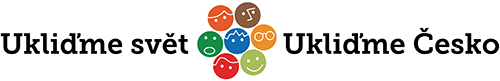 OrganizátorNázev akceID úkliduDatum /ČasMísto setkání k úklidu (místo svozu)1Junák – český skaut, středisko Mawadani Praha 5, z.s.Ukliďme Skalkuhttps://www.uklidmecesko.cz/event/2541519. 9. 20209:00 - 12:00křižovatka ulic U Klikovky a Pod Skalkou2Spolek na ochranu BarrandovaUkliďme si na Barrandověhttps://www.uklidmecesko.cz/event/2677119. 9. 20209:00 - 15:00v ulici Na Habrové u dětského hřiště3Dívčí hrady dohromady, z.s.Ukliďme Dívčí hradyhttps://www.uklidmecesko.cz/event/2489120. 9. 202014:30 - 00:00Plácek u MŠ Kroupova4Přátelé Malvazinek, z.s.Ukliďme Česko, ukliďme společně Malvazinkyhttps://www.uklidmecesko.cz/event/243517. 10. 202016:00 - 19:00u horního konce schodů mezi ulicemi Na Pláni a K Vodojemu5Sousedský spolek Homolka - MotolÚklid sídliště v Motolehttps://www.uklidmecesko.cz/event/2485919. 9. 20209:00 - 13:00hřiště "hrad", ulice Kudrnova6Ekologická a humanitární služba občanů na Farkáně, z.s.Ukliďme město – Ukliďme Farkáňhttps://www.uklidmecesko.cz/event/2679123. 9. 202016:00 - 18:00na náměstí Na Farkáně před samoobsluhou u lípy7Spolek Hájovna, z.s.Ukliďme kopec na Cibulkáchhttps://www.uklidmecesko.cz/event/2677020. 9. 202009:00 – 17:00U Lesíka 5a8Český svaz ochránců přírody ZahraBarrUkliďme svĕt...nebo alespoň kousek Barrandovahttps://www.uklidmecesko.cz/event/2683919. 9. 202013:00 – 18:00před školou V Remízku - U Pegase, Barrandov9Mgr. Helena DivišováOpět úklid Klamovkyhttps://www.uklidmecesko.cz/event/2594618. 9. 202010:30 – 11:30sraz v 10:30 hodin u horního vstupu do parku10Iva PodlipnáUkliďme si U Šalamounkyhttps://www.uklidmecesko.cz/event/2659310. 10. 202010:00 – 14:00Ulice Vejražkova u dětského hřiště